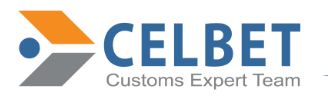         Place :                                         Date :                                       Training Topic:         Trainer(s):                                                                              I.GENERAL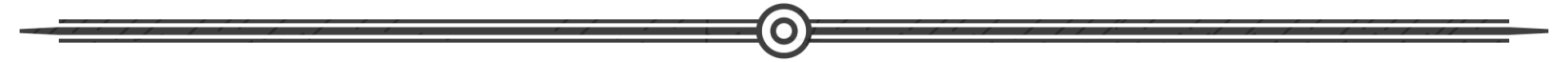 II. COURSE             Any other comments:III. TRAINERName of Trainer 1: Name of Trainer 2: Name of Trainer 3: Name of Trainer 4:             Any other comments:Not at allTo be improvedFairGoodExcellentPLEASE EVALUATE THE TRAINING TOPICS ON THE FOLLOWING:1.1The objective of the training was clearly defined1.2Participation and interaction were encouraged1.3This training experience will be useful in my workWHAT IS YOUR OPINION ABOUT FOLLOWING SUBJECTS RELATED TO THE TRAINING1.4The organization of the training1.5The environment of the theoretical training1.6The environment of the practical training 1.7The balance between theoretical and practical training	1.8If you marked that the balance between theoretical and practical training is not excellent, please explain what you would like to have more………………………………………………………………………………………………………………………………………………………………………………………………………………………………………………………………………………………………………………………………………………………………………………………………………………………………………………………………………………………………1.9Do you have any suggestions in order to improve next trainings on this topic?……………………………………………………………………………………………………………………………………………………………………………………………………………………………………………………………………………………………………………………………………………………………………………………………………………………………………………………………………………………………………………1.10Can you apply your knowledge from this course in your work?……………………………………………………………………………………………………………………………………………………………………………………………………………………………………………………………………………………………………………………………………………………………………………………………………………………………………………………………………………………………………………1.11Do you think you can integrate this training or some parts of it into your national trainings?……………………………………………………………………………………………………………………………………………………………………………………………………………………………………………………………………………………………………………………………………………………………………………………………………………………………………………………………………………………………………………Not at allTo be improvedFairGoodExcellentCONTENT2.1The content of the course was organized in a logical manner and easy to follow2.2The content of the course was appropriately chosen for the audience2.3The pace of the course was adequate 2.4If you believe that the pace of the course was not adequate, please specify whether it was to slow or too fast…………………………………………………………………………………………..…………………………………………………………………………………………..…………………………………………………………………………………………..…………………………………………………………………………………………..…………………………………………………………………………………………..2.5The overall quality of this course met my expectationsMATERIAL2.6The material for the training was relevant and useful2.7The presentations were informative and included adequate visual aids to assist in understanding the subject matter2.8The exercises and assignments reinforced my understanding of the courseTo be improvedFairGoodExcellentPRESENTATION3.1Communication, clarity, time management, flexibility, technical quality of supportFACILITATION3.2Listening to and understanding requirements of the participants, initiating and guiding discussion, proactivity, coping with uncertaintyKNOWLEDGE & APPLICATION3.3Understanding of the mission goals & objectives and of the technical requirements, technical knowledge of the topic(s), knowledge of international standards, WCO instruments & toolsPERSONAL QUALITIES3.4Behavior, professionalism, interest about the topic, respect & interactions with participantsTo be improvedFairGoodExcellentPRESENTATION3.1Communication, clarity, time management, flexibility, technical quality of supportFACILITATION3.2Listening to and understanding requirements of the participants, initiating and guiding discussion, proactivity, coping with uncertaintyKNOWLEDGE & APPLICATION3.3Understanding of the mission goals & objectives and of the technical requirements, technical knowledge of the topic(s), knowledge of international standards, WCO instruments & toolsPERSONAL QUALITIES3.4Behavior, professionalism, interest about the topic, respect & interactions with participantsTo be improvedFairGoodExcellentPRESENTATION3.1Communication, clarity, time management, flexibility, technical quality of supportFACILITATION3.2Listening to and understanding requirements of the participants, initiating and guiding discussion, proactivity, coping with uncertaintyKNOWLEDGE & APPLICATION3.3Understanding of the mission goals & objectives and of the technical requirements, technical knowledge of the topic(s), knowledge of international standards, WCO instruments & toolsPERSONAL QUALITIES3.4Behavior, professionalism, interest about the topic, respect & interactions with participantsTo be improvedFairGoodExcellentPRESENTATION3.1Communication, clarity, time management, flexibility, technical quality of supportFACILITATION3.2Listening to and understanding requirements of the participants, initiating and guiding discussion, proactivity, coping with uncertaintyKNOWLEDGE & APPLICATION3.3Understanding of the mission goals & objectives and of the technical requirements, technical knowledge of the topic(s), knowledge of international standards, WCO instruments & toolsPERSONAL QUALITIES3.4Behavior, professionalism, interest about the topic, respect & interactions with participants